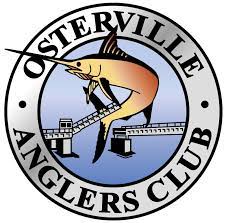 OAC Tournament Schedule – 2024Notes: (Y) = Youth Tournaments(S) = Sellars Tournaments – You MUST fish 5 out of 7 Sellars tournaments to qualify for the Sellars Award.($$) = Cash Prizes and or Entry Fee.Fishing Hours are 0600 – 1400 unless otherwise indicated.The Larry Coggeshall & the Black Sea Bass tourneys (5/25) are Black Sea Bass only tournaments. The standard OAC boundaries will be used.A Black Sea Bass category has been added to all tournaments (1st, 2nd & 3rd places will be awarded). Winning fish are eligible for an OAC Annual Award but not for Sellars points. A Women’s Division has also been added for all tournaments.DATEEVENTMay 15th (Wed)Season Opening Captain’s Meeting – Sponsored by Sports PortMay 17th (Fri)Youth Striper Night – Sponsored by Crosby Yacht Yard (Y)May 17th (Fri)OAC Derby StartsMay 18th (Sat) Larry Coggeshall – Black Seas Bass – Fishing Hours: 0700 – 1100 - Sponsored by The Chart Room (S)May 25th (Sat) Black Seas Bass – Fishing Hours: 0900 – 1300 Sponsored by CC Independent Power (S)June 1st (Sat)Take a Kid Fishing – Fishing Hours 0800 – 1200 Sponsored by UBS Steven Tenaglia (Y)June 8th or 9th  (Sat or Sun)$$OAC 1000 – Sponsored by Dowling & O’Neil (S)June 20th (Thu)$$The Little Big Fishing Tournament - Big Brothers/Big Sisters - Sponsored by E.J. Jaxtimer (S)June 29th (Sat)Ladies Shoal Troll – For Making Strides Against Breast Cancer – Sponsored by Health Plans Inc. (S)July 13th (Sat)$$Rotary Tournament at the Wianno Yacht Club – Sponsored by Beacon Gardens (S) Fluke & Bluefish Only – Inshore & Offshore Divisions July 27th (Sat)Game of Shoals – Sponsored by Beacon Marine (Y)Aug. 3rd (Sat)$$DJM Tournament – to benefit the Dana Farber Jimmy Fund - Sponsored by Nicholaeff ArchitectureAug. 24th (Sat)Offshore Tournament – Sponsored by Bay Colony Concrete FormsAug. 31st, Sept. 1st & Sept. 2nd  Fall Classic - OAC Open Derby - 3 Day Tourney - Sponsored by Creaghan McConnellSept 21st (Sat)Sellars One Day Bass – Sponsored by Humminbird (S)Oct 19th (Sat)OAC Derby Ends